Publicado en Madrid el 20/10/2020 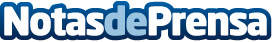 SIARQ consigue cerrar con éxito una Ronda de Inversión a través de SociosInversores.comSIARQ lanza al mercado el SOLAR HUB y la plataforma ambiental URBAN BRAIN. La solución para las Smart Cities ecológicas, desarrollada por SIARQ, ha conseguido sobrefinanciarse en una Ronda de Inversión de Equity CrowdfundingDatos de contacto:Patricia López Lucas915436698Nota de prensa publicada en: https://www.notasdeprensa.es/siarq-consigue-cerrar-con-exito-una-ronda-de Categorias: Finanzas Emprendedores Otras Industrias http://www.notasdeprensa.es